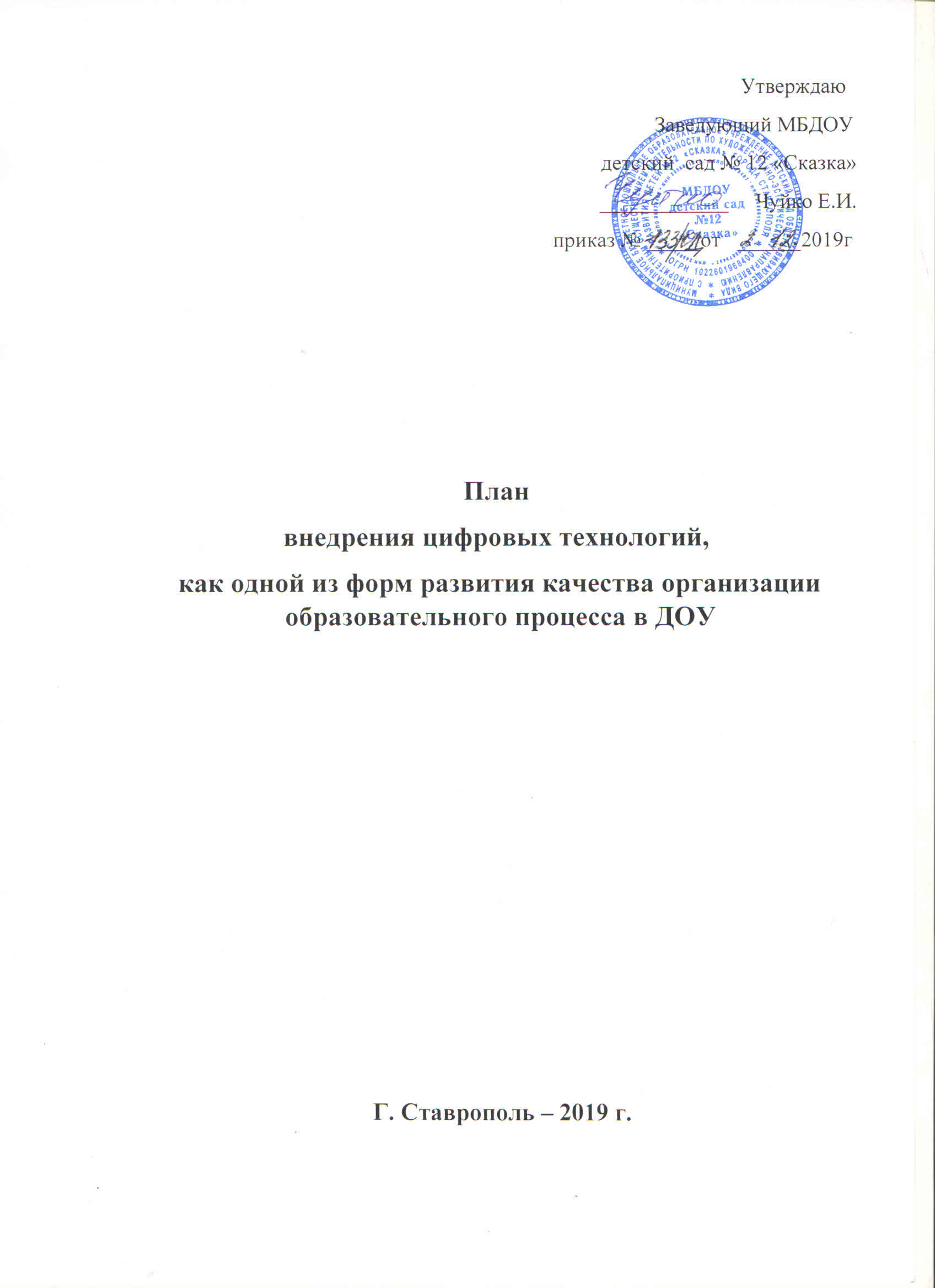 СОДЕРЖАНИЕ I Введение  II Основные цели и задачи внедрения цифровых технологийIII Приоритетные направления и механизмы информатизации ДОУIV Показатели развития информатизации ДОУ V ЗаключениеVI Перспективы дальнейшей работы ДОУ по внедрению цифровых технологий  ВВЕДЕНИЕ      Информатика и информационно-коммуникационные технологии занимают особое положение в современном мире. Навыки владения компьютером, использование информационных и коммуникационных технологий в повседневной работе, умение использовать возможности сети Интернет – такова реальность сегодняшнего дня. Информатизация дошкольного уровня отечественной системы образования выступает одной из тенденций развития информационного общества. Компьютеризация, постоянно проникающая практически во все сферы жизни и деятельности современного человека, вносит свои коррективы и в подходы к воспитанию и образованию детей дошкольного возраста . Владение информационными технологиями ставится в современном мире в один ряд с такими качествами, как умение читать и писать. Процесс информатизации в учреждениях дошкольного образования обусловлен требованием современного развивающегося общества,  В соответствии с Концепцией внедрения новых информационных технологий в дошкольное образование компьютер должен стать в детском саду ядром развивающей предметной среды. Он рассматривается не как отдельное обучающее игровое устройство, а как всепроникающая универсальная информационная система, способная соединиться с различными направлениями образовательного процесса, обогатить их и в корне изменить развивающую среду детского сада в целом.   Признавая, что компьютер – мощное средство для интеллектуального развития детей, необходимо помнить, что его использование в образовательных целях в дошкольных учреждениях требует тщательной организации и подготовки.      Проект государственной программы по комплексной информатизации системы образования предусматривает создание единой информационной образовательной среды. Формирование компьютерной грамотности стало задачей не только школьного этапа обучения, но и дошкольного образования, как первой ступени образовательной системы. Министерство образования РФ приняло ряд программ, нацеленных на создание в обществе условий для свободного вхождения граждан в формируемую, единую информационно-образовательную среду:  – Национальная образовательная инициатива «Наша новая школа», утвержденная Президентом РФ от 04.02.2010 Пр-271; – Концепция долгосрочного социально-экономического развития РФ на период до 2020 года, утвержденная распоряжением Правительства РФ от 17.11.2008 № 1662-р. и др.   В настоящий момент администрация (заведующий) педагогический персонал владеют компьютером и имеют его в личном пользовании, работают в таких программах как Microsoft Ecxel, Microsoft Word. ДОУ имеет доступ к сети Internet. Электронная почта позволила наладить связь с Комитетом  образования и другими образовательными учреждениями и организациями, повысила оперативность при работе с входящей документацией, при выполнении приказов, распоряжений, отчетов и других документов. В ДОУ проводится работа по повышению квалификации педагогов в области ИКТ: реализуется проект по обучению педагогов компьютерной грамотности. Поступающие на работу молодые педагоги уже владеют элементарной компьютерной грамотностью. ДОУ имеет сайт, где размещается информация о жизни детей в саду, вопросы воспитания и развития детей. В рамках работы сайта родители получили возможность общаться с педагогами. Также созданы личные сайты педагогов. Однако, можно выделить следующие противоречия: – между стремительным развитием информационных технологий и материально-техническим обеспечением ДОУ; – между широким полем возможностей использования современных ИКТ для организации образовательного процесса и уровнем компьютерной грамотности некоторых педагогических работников. Введение федеральных государственных образовательных стандартов диктует качественное изменение образовательной среды ДОУ: – предметная среда ДОУ (в частности групповые помещения) должна быть пополнена компьютерным, мультимедийным, цифровым оборудованием;  – всем педагогам необходимо пройти курсы по работе с различными компьютерными программами; – должна быть создана медиатека для использования на обучающих занятиях с детьми; – необходимо активнее использовать современные технологии в педагогической, образовательной деятельности.    Основные цели и задачи внедрения цифровых технологий.Цели программы: 1. Создание единой образовательной информационной среды дошкольного учреждения, где ведущую роль играют информационно-коммуникационные технологии, позволяющие повысить качество и доступность образовательного процесса. 2. Создание и совершенствование условий для развития процессов информатизации в муниципальной системе образования, обеспечивающих реализацию государственных требований к качеству современного образованияЗадачи программы: – создание условий для всестороннего развития детей дошкольного возраста путём формирования основ компьютерной грамотности; – повышение информационной культуры педагогов; – совершенствование единой информационной образовательной среды с целью обеспечения доступа к информации всех участников образовательного процесса; – активное вовлечение родительской общественности в развитии информатизации дошкольного учреждения. ПРИОРИТЕТНЫЕ НАПРАВЛЕНИЯ И МЕХАНИЗМЫ   внедрения цифровых технологий.Развитие процессов информатизации возможно при её целенаправленном ресурсном обеспечении, включающем все основные компоненты: кадры, информацию, финансы, материальные ресурсы, программное, организационное обеспечение. – Обучение педагогических, административных работников информационным и телекоммуникационным технологиям по использованию Интернет-ресурсов и сервисов. – Распространение опыта педагогической практики посредством Интернетресурсов, публикаций, участия в вебинарах. – Укрепление материально-технической базы образовательных учреждений в соответствии с современными требованиями к организации образовательного процесса.– Организация и проведение конкурсов, повышающих информационную компетентность педагогических работников в области ИКТ. Источником финансирования программы являются внебюджетные источники. Показатели развития цифровых технологий. В результате реализации программы информатизации ДОУ к концу 2022 года можно ожидать следующих результатов:   Обновление оснащения компьютерами всех кабинетов администрации и специалистов.  Создание персональных профессиональных сайтов педагогов.  Повышение информационной культуры педагогов.  Наличие медиа-теки ИКТ-сопровождения комплексно-тематического планирования, компьютерных программ, развивающих игр для проведения образовательного процесса.   Реализация программы информатизации МБДОУ «детского сада № 12 «Сказка»  рассчитана на период с 2019 по 2022 г.г. и предусматривает два этапа: первый – аналитический и практический этап (2019-2020г.г.)  второй – заключительный этап (2020-2021г. г.) Механизм реализации программы(направления деятельности, этапы реализации, ожидаемые результаты, мониторинг)ЭТАПЫ РЕАЛИЗАЦИИ ПРОГРАММЫЗАКЛЮЧЕНИЕ Программа комплексной информатизации в дошкольном учреждении – долгий и непрерывный процесс изменения содержания, методов и форм использования ИКТ в процессе воспитания и образования детей дошкольного возраста, которым предстоит жить и работать в условиях неограниченного доступа к информации. ПЕРСПЕКТИВЫ ДАЛЬНЕЙШЕЙ РАБОТЫ ДОУ ПО ИНФОРМАТИЗАЦИИ ОБРАЗОВАТЕЛЬНОГО ПРОЦЕССА Задачи создания современной единой информационной среды ДОУ не ограничиваются рамками данной программы. В перспективах дальнейшей работы можно выделить следующие направления: 1. Совершенствование созданной системы взаимодействия участников образовательного процесса в единой информационной среде ДОУ. 2. Использование новых технологий и программных продуктов в образовательной деятельности ДОУ. 3. Увеличение числа педагогических работников, повысивших квалификацию в области ИКТ-компетентности и эффективно применяющих приобретенные знания в образовательной практике. 4 Разработка и внедрение новых форм организации образовательной деятельности с использованием ИКТ.  5. Развитие информационных, исследовательских, проектных умений воспитанников на основе дифференцированного подхода к каждому ребенку. 6. Увеличение количества ежедневных посетителей на сайте. Организация качественного сетевого взаимодействия. 7. Осуществление отчетности ДОУ через интерактивную систему сбора данных. 8. Организация взаимодействия с разработчиками детских программных комплексов. 9. Расширение материально-технической базы ДОУ современными средствами ИКТ.Формирование информационной компетентности участников образовательного процессаФормирование информационной компетентности участников образовательного процессаФормирование информационной компетентности участников образовательного процессаФормирование информационной компетентности участников образовательного процессаФормирование информационной компетентности участников образовательного процессаПервый этап 2019-2020 ггПервый этап 2019-2020 ггПервый этап 2019-2020 ггВторой этап 2021-2022 ггВторой этап 2021-2022 ггВыявление уровня ИКТ- компетентности педагогов. Создание мотивационных, психологических, материально-технических условий. Обучение начальным навыкам работы на ПК всех участников образовательного процесса через мастер-классы, обучающие семинары. Обучение навыкам работы с программами MS Office и Интернет, самостоятельное создание мультимедийных продуктов. Повышение уровня владения компьютерными технологиями через КПКВыявление уровня ИКТ- компетентности педагогов. Создание мотивационных, психологических, материально-технических условий. Обучение начальным навыкам работы на ПК всех участников образовательного процесса через мастер-классы, обучающие семинары. Обучение навыкам работы с программами MS Office и Интернет, самостоятельное создание мультимедийных продуктов. Повышение уровня владения компьютерными технологиями через КПКВыявление уровня ИКТ- компетентности педагогов. Создание мотивационных, психологических, материально-технических условий. Обучение начальным навыкам работы на ПК всех участников образовательного процесса через мастер-классы, обучающие семинары. Обучение навыкам работы с программами MS Office и Интернет, самостоятельное создание мультимедийных продуктов. Повышение уровня владения компьютерными технологиями через КПКРазвитие ИКТ компетентности педагогов до умения системного использования мультимедийных средств обучения в образовательной деятельностиРазвитие ИКТ компетентности педагогов до умения системного использования мультимедийных средств обучения в образовательной деятельностиОжидаемые результаты: наличие высокой информационной культуры всех участников образовательного процесса, готовность к самосовершенствованию и творческому росту. Мониторинг: анализ уровня владения педагогами компьютерными технологиями и программным обеспечением (опрос, анкетирование, контрольные задания и творческие работы)Ожидаемые результаты: наличие высокой информационной культуры всех участников образовательного процесса, готовность к самосовершенствованию и творческому росту. Мониторинг: анализ уровня владения педагогами компьютерными технологиями и программным обеспечением (опрос, анкетирование, контрольные задания и творческие работы)Ожидаемые результаты: наличие высокой информационной культуры всех участников образовательного процесса, готовность к самосовершенствованию и творческому росту. Мониторинг: анализ уровня владения педагогами компьютерными технологиями и программным обеспечением (опрос, анкетирование, контрольные задания и творческие работы)Ожидаемые результаты: наличие высокой информационной культуры всех участников образовательного процесса, готовность к самосовершенствованию и творческому росту. Мониторинг: анализ уровня владения педагогами компьютерными технологиями и программным обеспечением (опрос, анкетирование, контрольные задания и творческие работы)Ожидаемые результаты: наличие высокой информационной культуры всех участников образовательного процесса, готовность к самосовершенствованию и творческому росту. Мониторинг: анализ уровня владения педагогами компьютерными технологиями и программным обеспечением (опрос, анкетирование, контрольные задания и творческие работы)Оснащение образовательного пространства средствами ИКТОснащение образовательного пространства средствами ИКТОснащение образовательного пространства средствами ИКТОснащение образовательного пространства средствами ИКТОснащение образовательного пространства средствами ИКТНакопление материально-технических ресурсов. Создание единого информационного пространства. Внедрение электронных образовательных ресурсов и мультимедийных комплексов в практику работы ДОУНакопление материально-технических ресурсов. Создание единого информационного пространства. Внедрение электронных образовательных ресурсов и мультимедийных комплексов в практику работы ДОУНакопление материально-технических ресурсов. Создание единого информационного пространства. Внедрение электронных образовательных ресурсов и мультимедийных комплексов в практику работы ДОУНакопление материально-технических ресурсов. Создание единого информационного пространства. Внедрение электронных образовательных ресурсов и мультимедийных комплексов в практику работы ДОУПостроение сети партнерского взаимодействия в ДОУ, на районном и региональном уровнеОжидаемые результаты: функционирования единого образовательного пространства, обеспечение широкого доступа к информационным ресурсам. Мониторинг: анализ эффективности использования материально-технической базы ДОУ и необходимости ее дальнейшего совершенствования.Ожидаемые результаты: функционирования единого образовательного пространства, обеспечение широкого доступа к информационным ресурсам. Мониторинг: анализ эффективности использования материально-технической базы ДОУ и необходимости ее дальнейшего совершенствования.Ожидаемые результаты: функционирования единого образовательного пространства, обеспечение широкого доступа к информационным ресурсам. Мониторинг: анализ эффективности использования материально-технической базы ДОУ и необходимости ее дальнейшего совершенствования.Ожидаемые результаты: функционирования единого образовательного пространства, обеспечение широкого доступа к информационным ресурсам. Мониторинг: анализ эффективности использования материально-технической базы ДОУ и необходимости ее дальнейшего совершенствования.Ожидаемые результаты: функционирования единого образовательного пространства, обеспечение широкого доступа к информационным ресурсам. Мониторинг: анализ эффективности использования материально-технической базы ДОУ и необходимости ее дальнейшего совершенствования.Разработка и реализация инновационных проектов. Оптимизация информации на сайте детского сада. Разработка «Медиатеки ДОУ»Разработка и реализация инновационных проектов. Оптимизация информации на сайте детского сада. Разработка «Медиатеки ДОУ»Разработка и реализация инновационных проектов. Оптимизация информации на сайте детского сада. Разработка «Медиатеки ДОУ»Анализ эффективностиАнализ эффективностиОжидаемые результаты: формирование единого информационнообразовательного пространства ДОУ. Активное использование электронных ресурсов всеми участниками образовательного процесса.  Мониторинг: анализ активности использования сетевых и электронных ресурсов (опрос, анкетирование, анализ посещаемости).Ожидаемые результаты: формирование единого информационнообразовательного пространства ДОУ. Активное использование электронных ресурсов всеми участниками образовательного процесса.  Мониторинг: анализ активности использования сетевых и электронных ресурсов (опрос, анкетирование, анализ посещаемости).Ожидаемые результаты: формирование единого информационнообразовательного пространства ДОУ. Активное использование электронных ресурсов всеми участниками образовательного процесса.  Мониторинг: анализ активности использования сетевых и электронных ресурсов (опрос, анкетирование, анализ посещаемости).Ожидаемые результаты: формирование единого информационнообразовательного пространства ДОУ. Активное использование электронных ресурсов всеми участниками образовательного процесса.  Мониторинг: анализ активности использования сетевых и электронных ресурсов (опрос, анкетирование, анализ посещаемости).Ожидаемые результаты: формирование единого информационнообразовательного пространства ДОУ. Активное использование электронных ресурсов всеми участниками образовательного процесса.  Мониторинг: анализ активности использования сетевых и электронных ресурсов (опрос, анкетирование, анализ посещаемости).Использование ИКТ для решения задач делопроизводства, и управления ДОУИспользование ИКТ для решения задач делопроизводства, и управления ДОУИспользование ИКТ для решения задач делопроизводства, и управления ДОУИспользование ИКТ для решения задач делопроизводства, и управления ДОУИспользование ИКТ для решения задач делопроизводства, и управления ДОУРазвитие ИКТ-компетентности руководителя, старшего воспитателя, заведующего хозяйством, делопроизводителя. Систематизация управленческой информации, создание баз данных. Разработка нормативно-правовой базы по использованию ИКТресурсов.Развитие ИКТ-компетентности руководителя, старшего воспитателя, заведующего хозяйством, делопроизводителя. Систематизация управленческой информации, создание баз данных. Разработка нормативно-правовой базы по использованию ИКТресурсов.Построение сети партнерского взаимодействия в ДОУ, на городском и региональном уровне. Унификация документооборота ДОУ.Построение сети партнерского взаимодействия в ДОУ, на городском и региональном уровне. Унификация документооборота ДОУ.Построение сети партнерского взаимодействия в ДОУ, на городском и региональном уровне. Унификация документооборота ДОУ.Ожидаемые результаты: оптимизация трудозатрат руководителя и сотрудников, связанных с делопроизводством. Создание единой базы данных ДОУ. Мониторинг: анализ эффективности использования автоматизации управленческой деятельности и системы делопроизводства, необходимости ее дальнейшего совершенствования.Ожидаемые результаты: оптимизация трудозатрат руководителя и сотрудников, связанных с делопроизводством. Создание единой базы данных ДОУ. Мониторинг: анализ эффективности использования автоматизации управленческой деятельности и системы делопроизводства, необходимости ее дальнейшего совершенствования.Ожидаемые результаты: оптимизация трудозатрат руководителя и сотрудников, связанных с делопроизводством. Создание единой базы данных ДОУ. Мониторинг: анализ эффективности использования автоматизации управленческой деятельности и системы делопроизводства, необходимости ее дальнейшего совершенствования.Ожидаемые результаты: оптимизация трудозатрат руководителя и сотрудников, связанных с делопроизводством. Создание единой базы данных ДОУ. Мониторинг: анализ эффективности использования автоматизации управленческой деятельности и системы делопроизводства, необходимости ее дальнейшего совершенствования.Ожидаемые результаты: оптимизация трудозатрат руководителя и сотрудников, связанных с делопроизводством. Создание единой базы данных ДОУ. Мониторинг: анализ эффективности использования автоматизации управленческой деятельности и системы делопроизводства, необходимости ее дальнейшего совершенствования.Применение ИКТ в образовательном процессеПрименение ИКТ в образовательном процессеПрименение ИКТ в образовательном процессеПрименение ИКТ в образовательном процессеПрименение ИКТ в образовательном процессеИзучение возможностей применения ИКТ в образовательном процессе. Освоение электронных методических и дидактических материалов, программного обеспечения. Накопление и систематизация электронных ресурсов по образовательным областям в соответствии с календарно-тематическим планированием. Создание медиатеки использование интерактивных технологий в развивающем обучении дошкольниковАнализ эффективности использования ИКТ в образовательном процессе.Анализ эффективности использования ИКТ в образовательном процессе.Анализ эффективности использования ИКТ в образовательном процессе.Анализ эффективности использования ИКТ в образовательном процессе.Ожидаемые результаты: повышение эффективности образовательного процесса, степени удовлетворенности качеством образовательной деятельности всех участников образовательного процесса. Мониторинг: анализ уровня готовности к школьному обучению воспитанников ДОУ, (опрос, анкетирование родителей).Ожидаемые результаты: повышение эффективности образовательного процесса, степени удовлетворенности качеством образовательной деятельности всех участников образовательного процесса. Мониторинг: анализ уровня готовности к школьному обучению воспитанников ДОУ, (опрос, анкетирование родителей).Ожидаемые результаты: повышение эффективности образовательного процесса, степени удовлетворенности качеством образовательной деятельности всех участников образовательного процесса. Мониторинг: анализ уровня готовности к школьному обучению воспитанников ДОУ, (опрос, анкетирование родителей).Ожидаемые результаты: повышение эффективности образовательного процесса, степени удовлетворенности качеством образовательной деятельности всех участников образовательного процесса. Мониторинг: анализ уровня готовности к школьному обучению воспитанников ДОУ, (опрос, анкетирование родителей).Ожидаемые результаты: повышение эффективности образовательного процесса, степени удовлетворенности качеством образовательной деятельности всех участников образовательного процесса. Мониторинг: анализ уровня готовности к школьному обучению воспитанников ДОУ, (опрос, анкетирование родителей).